Приложение 1 к протоколу заседания
Совета депутатов муниципального
округа Тверской от 20.05.2021 № 46Проект размещения ограждающего устройства (распашные ворота, подъемные ворота, шлагбаум в арке со стороны Козицкого пер.) по адресу: ул. Тверская, д.14  1. Место размещения ограждающих устройств на придомовой территории, определенной в соответствии с утвержденным проектом межевания территории (при его наличии)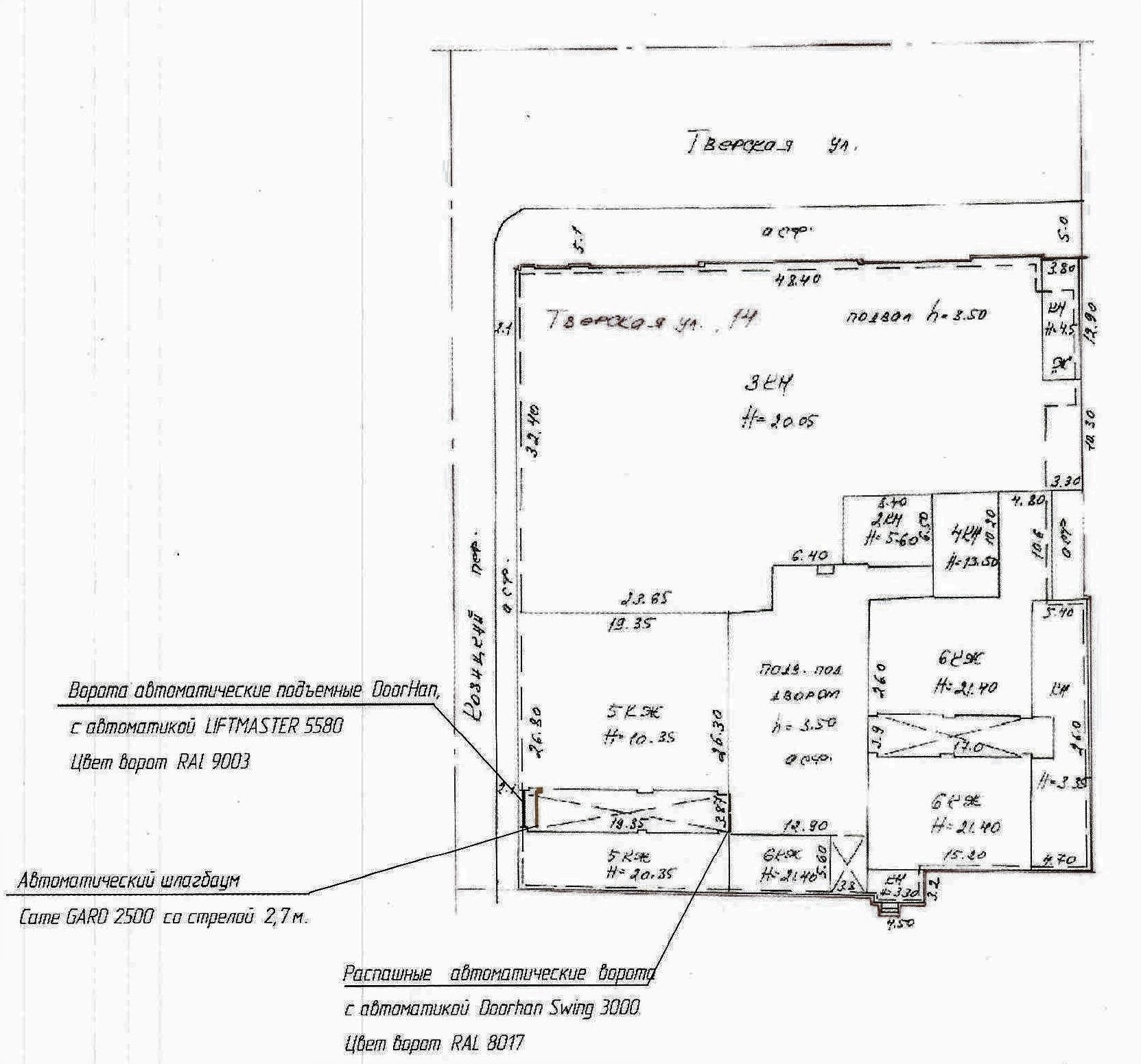 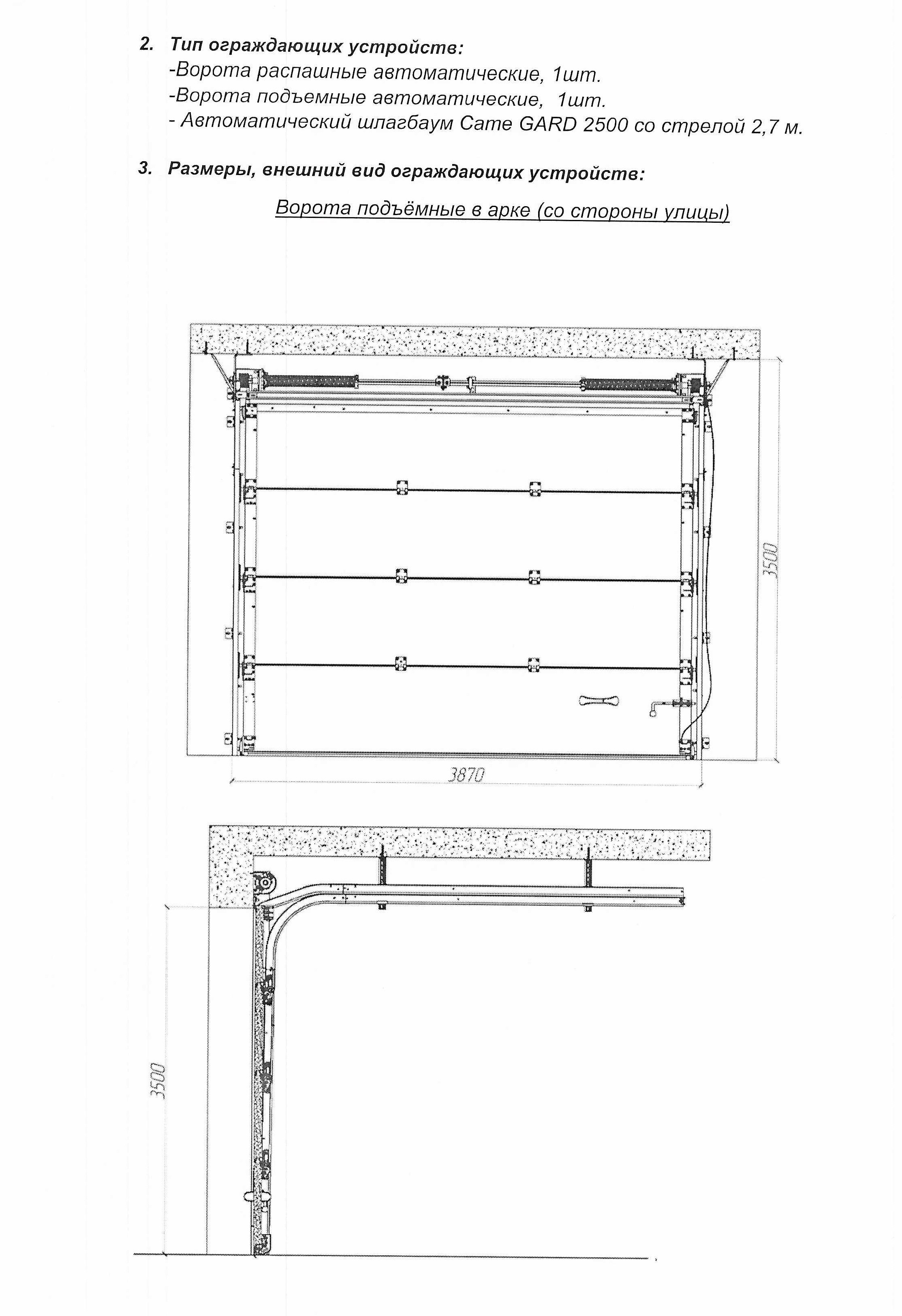 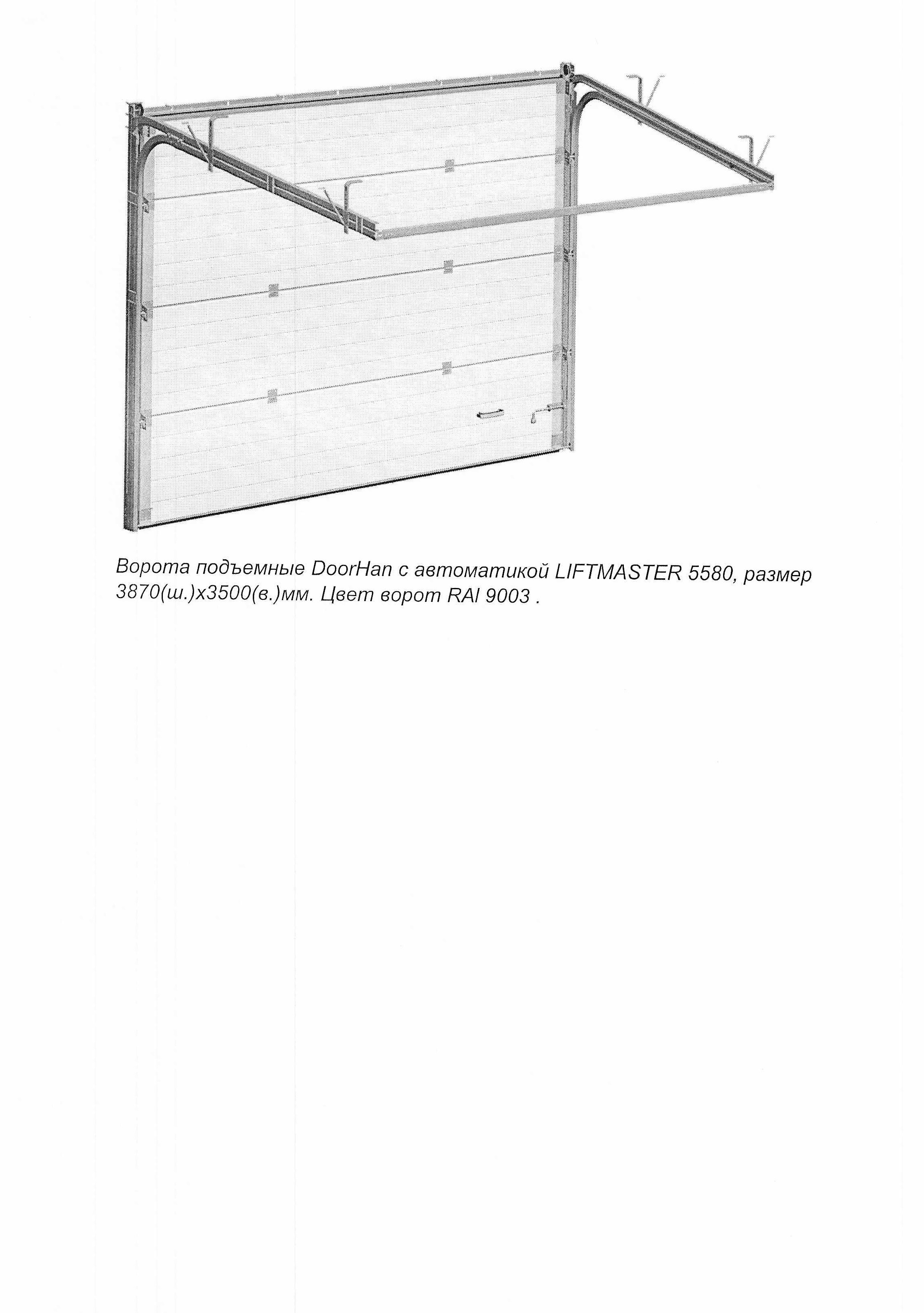 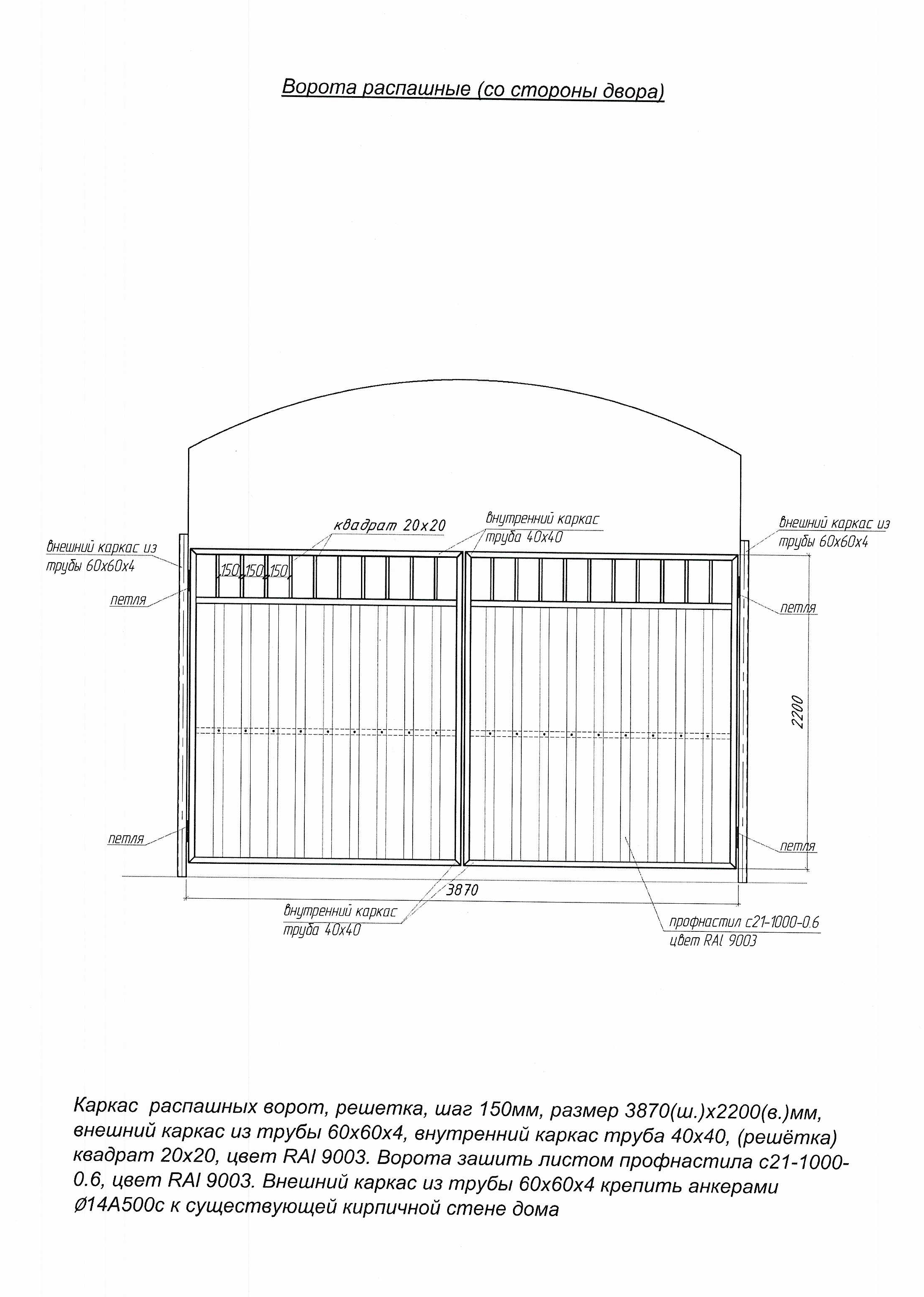 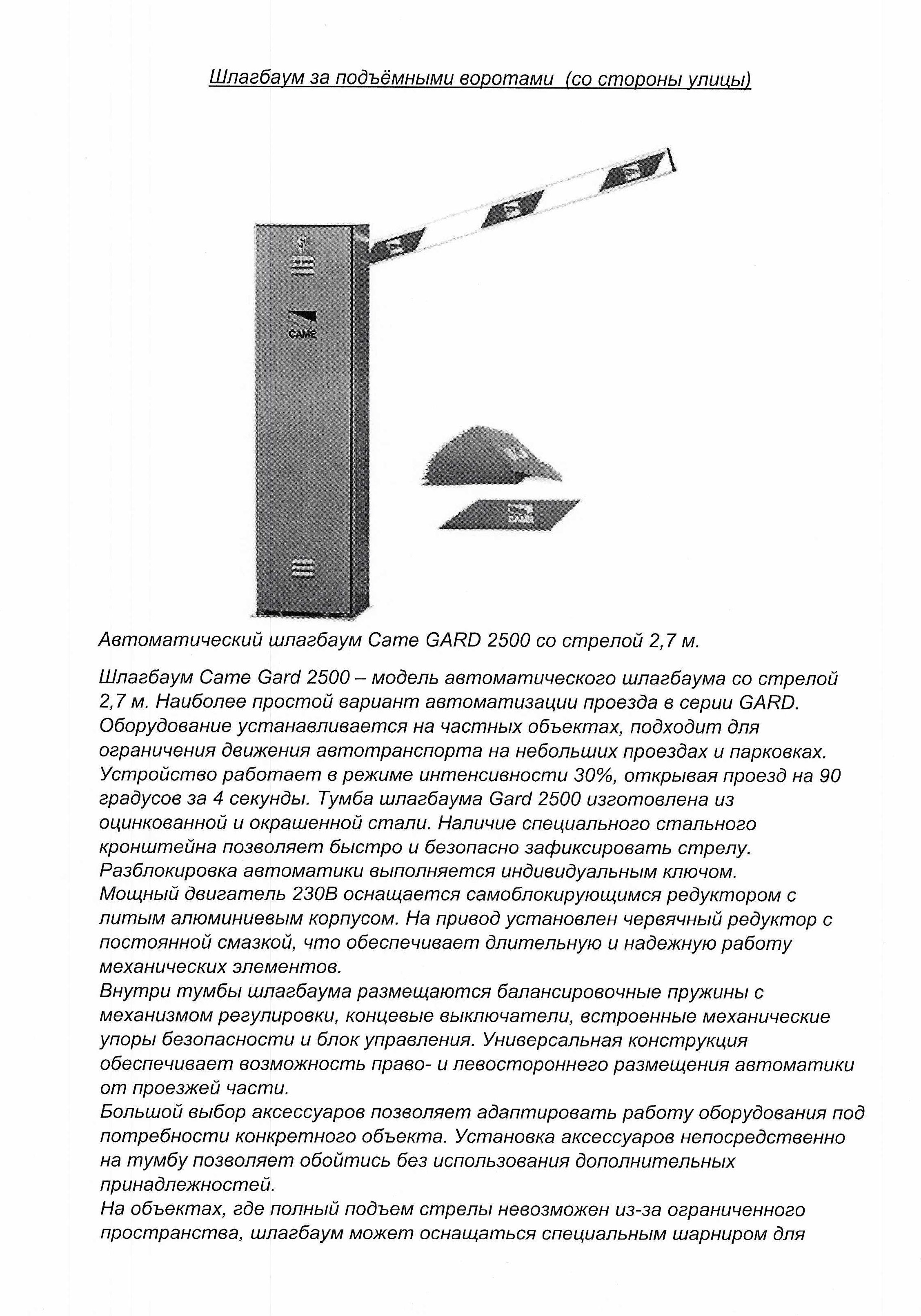 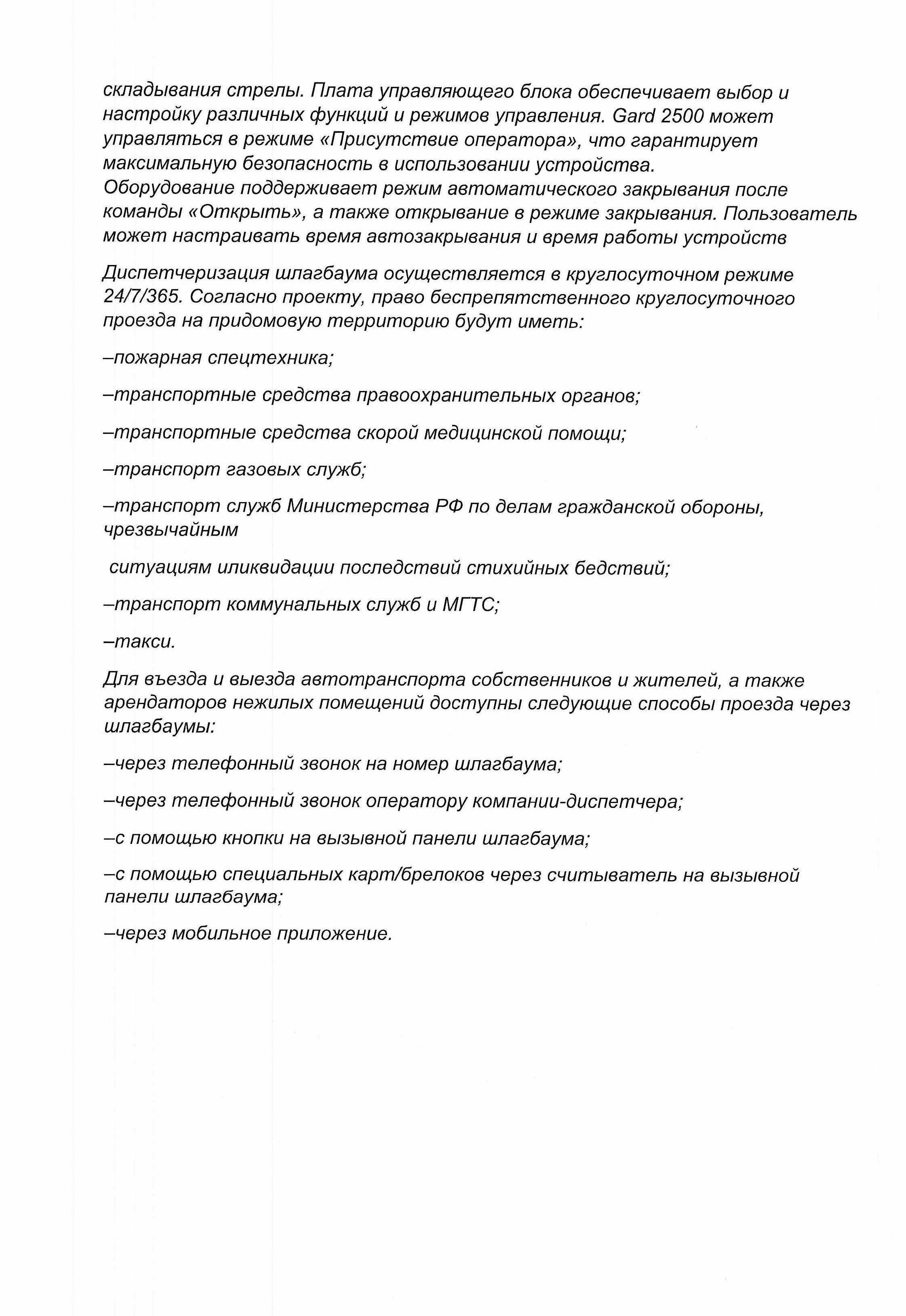 